I N F O R M A T I O NSeitens der Bundesregierung wurde am 10. März 2020 hinsichtlich der Eindämmung der Verbreitung von COVID-19 empfohlen die sozialen Kontakte soweit möglich einzuschränken. Auch wir am Gemeindeamt möchten unseren Teil dazu beitragen und bitten um Ihre Mitwirkung in folgenden Angelegenheiten:Die direkte Kontaktaufnahme am Gemeindeamt sollte weitestgehend vermieden/eingeschränkt und der Parteienverkehr nur in dringenden Ausnahmefällen in Anspruch genommen werden. 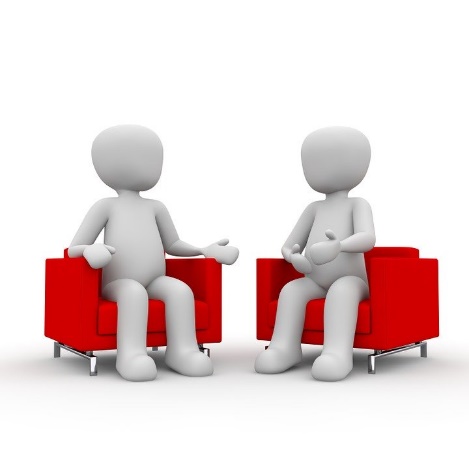 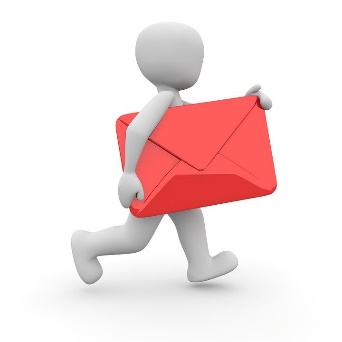 Ihre schriftlichen Eingaben können in unseren Postkasten direkt vor dem Gemeindeamt eingeworfen werden. Dieser wird von uns in regelmäßigen Abständen entleert und Ihre Anliegen bearbeitet.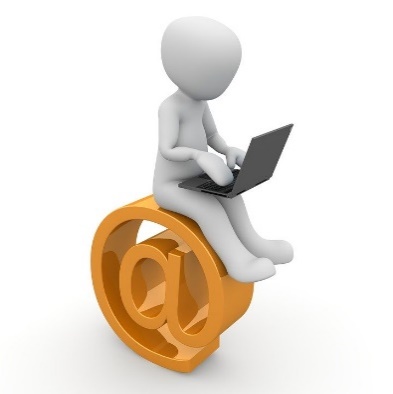 Natürlich stehen Ihnen darüber hinaus zur Kontaktaufnahme die digitalen Kanäle (Telefon, Mail,…) weiterhin zur Verfügung.   gemeindeamt@hinzenbach.ooe.gv.at  07272/2460   www.hinzenbach.atVielen Dank für Ihr Verständnis und Ihre Unterstützung!Der BürgermeisterWolfgang Kreinecker